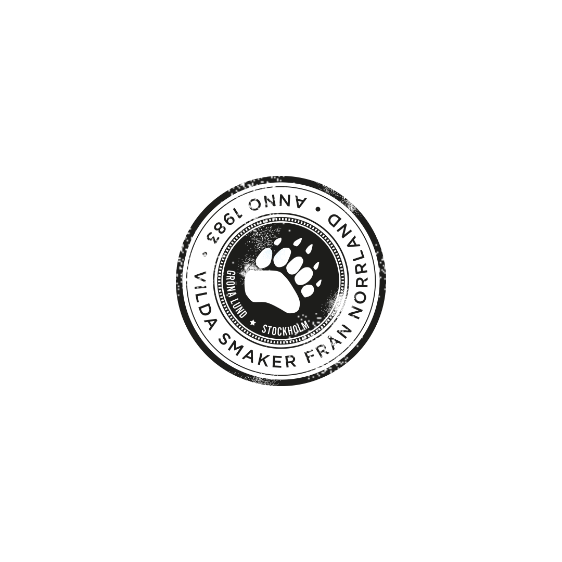 Pressmeddelande 2018-11-22GINSILL OCH TJÄDERPATÉ ÄR TVÅ AV NYHETERNA PÅ TYROLS JULBORDFrån den 29 november och ända fram till julafton den 24 december dukar Tyrol upp vilda delikatesser och klassisk julmat på det 35 meter långa julbordet – en tradition som inte har förändrats sedan starten 1983. Årets nyheter består bland annat av ginsill, rödbets- och ingefärsgravad lax, tjäderpaté, hjortrostbiff och inlagda äpplen med lingon.
I år är det 35 år sedan sametingets besök i Stockholm startade traditionen med ett vilt julbord på Tyrol. Kockarna har ett nära samarbete med trogna leverantörer från de lappländska vidderna för att hitta de finaste råvarorna av kött, fisk, fågel och bär, som sedan förädlas på plats och blir till ett av Sveriges bästa och största julbord. Bland över 200 smakupplevelser återfinns alltid de klassiska björnköttbullarna, älgsteken, den kåtarökta fjällrödingen, den souvasbakade laxen och åkerbärsglassen på julbordet. Men varje år görs också plats för nya smaker bland de sju olika tagningarna. I år bjuds julbordsgästerna på bland annat ginsill med ängssyra, inlagd rökt sik med granskott och rosépeppar, rödbets- och ingefärsgravad lax, tjäderpaté med trattkantareller, tryffelsalami, hjortrostbiff, ungsbakad regnbågsfilé med västerbottenost, inlagda äpplen med lingon, hallon- och lakritsfudge och pistageglass. Sedan 2011 erbjuds även en uppskattad veganmeny som i år utökas och dukas upp på ett alldeles eget bord. Tyrols Julbord har premiär den 29 november och serveras fram till och med middag på självaste julafton. 
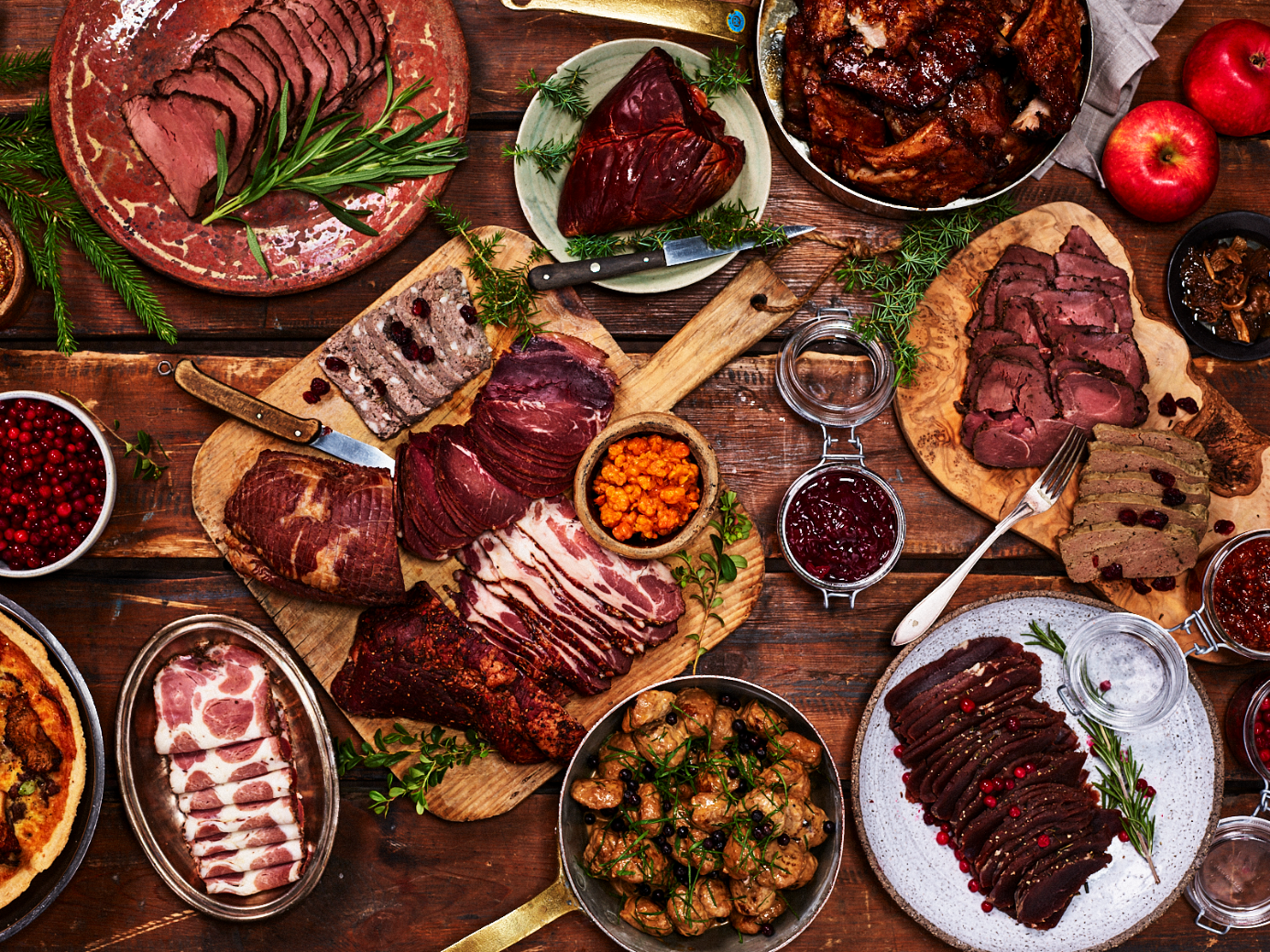 För mer information om Gröna Lund, kontakta Annika Troselius, Informationschef på telefon 0708-580050 eller e-mail annika.troselius@gronalund.com. För pressbilder besök Gröna Lunds bildbank www.bilder.gronalund.comDE SJU TURERNA PÅ TYROLS JULBORD 
(med reservation för ändringar)

Första turen: SOS (Smör, ost, sill)Blåbärssill med citron och rosmarin - NyhetGinsill med ängssyra - NyhetInlagd rökt sik med granskott och rosépeppar - Nyhet	Gubbens nubbesill med smak av anis, fänkål och akvavitMatjessillHusets inlagda sill med lingon Senapsill Rensteks- och pepparrotssill			 Havtornssill	Krämig västerbottensill				Kräftsill med sikromTranbärs, hjortron- och cognacsill			Inlagd stekt strömmingKräftströmmingSillsalladSkagenägg 			Rensteksägg Sikromsägg KnäckebrödFruktbrödKavringVörtbrödRieskabröd  VästerbottensostSmörGräslökGräddfilRödlökKokt potatis

Andra turen: Lax med tillbehör		Ört- och citronbakad lax – NyhetRödbets- och ingefärsgravad lax – NyhetDillmajonnäs med saffran – NyhetLaxterrin med saffran och cognac Skaldjursterrin med vaniljRöding- och sikterrin			Marinerade räkor och kräftstjärtarSaffransinkokt laxHjortronbakad lax Souvasbakad lax  Souvasgravad lax Krydd- och dillgravad hälleflundra Pernod- och rosépeppargravad laxDill- och iskällargravad laxVarmrökt laxfilé Böckling med senapsvinegrett och kaprisbärSkagenröraDillmajonnäsSenapssåsHjortroncrèmeGompasås  TomatsalladGrönsalladLaxsalladTredje turen: Kallskuret med tillbehör
Tryffelsalami – NyhetÖrtgravad hjortytterfilé – NyhetTjäderpaté med trattkantareller – NyhetKallrökt renkorv – NyhetLättrökt fasankorv med cognac och enbärRenpastramiJulskinkaKåtarökt björnskinka			Svartrökt skinka	Vildmarksrökt renstek  Rökt renhjärtaRökt lammstek 	 Pepparotscrème fraicheBjörnkorvÄlgsalami		Slaktarring HjortkorvSidfläsk med kumminTjälknöl (älg)Rökt bäverstekBäverkorv ÄlgrostbiffWhiskygravad älgbiff	Apelsin- och cognacsgravat reninnanlårÖrtgravad älgrulle	Rippaté JulpastejVildsvinspaté med murklor och pistagemandelVargtasspaté (smaksatt efter drinken vargtass)		Julsylta på karréRödlöksmarmelad med rosmarinHavtornsgelé	Hjortronchutney			Lingon- och fikonmarmeladCumberlandsås	RödbetorSyltade kantareller		CornichonsSaltgurkaInlagd gurkaPlommonchutney	Hjortonchutney			Babyspenat, ädelost, mandlar och pumpa PotatissalladPickles	RödbetssalladMimosasalladNobissallad med surdegskrutongerSkogens heta senap			Grov julsenap		Dijonsenap	Mor Gretas senap	Skogshuggarens senapCognac- och fikonsenapFjärde turen: VarmrätterHjortrostbiff – NyhetUgnsbakad regnbågsfilé med västerbottenost – NyhetHjortjulkorv med trattkantarellerGrillad renSouvas Älgstek	Vildsvinskarré		Björnköttbullar		GuldvaskarpannaViltprinskorv			Kalkon i apelsinsås				Älgjärpar med trattkantarellsåsRenblodpudding			Guldgrävarens hjortgrytaRådjursstek med plommonsky				Potatispuré Smörstekt abborre		Kåtarökt röding				Rostade rotfrukter med pinjenötter	Hemgjorda köttbullar Smörstekt svamp	Svamppaj				Rökta revbensspjäll			Prinskorv Janssons frestelseBondomelettKantarellsåsKanel- och rödvinssky	Syrlig rödkål				Lingongelé KråkbärsgeléRönnbärsgelé med cognac	Morotsmarmelad med ingefäraAprikos- och äppelchutney				ÄppelmosRårörda lingonBeställs från köket:Lutfisk med bechamel, ärtor, senap och kryddpepparRisgrynsgröt med kanel, socker, mjölkDopp i grytanFemte turen: Ostbricka
Allnäs tegel (hårdpressad ost) – NyhetDura (hårdpressad ost på fårmjölk från Oviken) – NyhetKvarnhagen (kitost från Löfsta) – NyhetHallonmarmelad med choklad – NyhetAprikosmarmelad – NyhetBrie (gårdsost från Hansjö mejeri)Hillsand blå (blåmögelost)CheddarVästerbottenostSkogsbärsmarmelad med salvia			BjörnbärsmarmeladDigestivekex		Saltiner		Salinas		Finncrisp		PepparkakorSjätte turen: Choklad, godis, desserterInlagda päron med apelsin och nejlika – NyhetInlagda päron med saffran – NyhetInlagda äpplen med lingon – NyhetChoklad- och apelsincupcakes – NyhetBlåbärspaj – NyhetHallon- och lakriktsfudge – NyhetSaffranscheesecake med lingon
Vaniljpannacotta med hallonsyltÄnglakaka med saffran och vaniljtoppingÅkerbärsmarmeladFransk nougat med tranbärLakritsfudgePolka- och chokladkaramellerHemmagjord ostkaka Saffranspannkaka	Äppelkaka 	 Kalvdans	GräddeVaniljsås	Rårörda bär		ÅkerbärssåsFruktSaffransmaräng med gräddeChokladmousse Vit chokladmousseCitroncurdpajHjortronpajMorotskaka 		                                    Mjuk pepparkaka	Brownie rocky road		SaffranscupcakesSaffranscheesecake med lingonVit kladdkaka med ischokladganacheJulstubbeMacaronsTre olika moussetårtor (Jordgubb, skogsbär, björnbär)
JulknäckChokladknäckBrända mandlarHjortronmarmeladBlåbärsmarmeladIschokladMintkyssarKanelmandelKokosmandelKaffebönor i chokladFikon i chokladMintcrispGlöggkaramellerHjortronkaramellerMormorskaramellerKokosdrömmarKokostopparNöttoppar	ChokladbollarVaniljbollarPuffat risbräckNötbräckCornflakesbräck	Apelsinkrokantbräck	Kanderade popcorn med kanelVit choklad med lingon och mandel	Wienernougat	TryfflarSjunde turen: Glass och sorbetPistageglass – NyhetHallonglass – NyhetVaniljglassÅkerbärsglassHjortronglassHavtornssorbetKråkbärssorbetStrösselVarma bärVarma hjortronVeganjulbord (menyn kan variera från dag till dag beroende på råvarutillgång)Inlagd shiitake med kanel och nejlika – NyhetSenapsinlagd shiitake – NyhetInlagd zucchini med tångkaviar – NyhetGriljerad rotselleri – NyhetRödbetssallad – NyhetVeganbrownie – NyhetRostade betor med valnötter – NyhetRödkålssallad med sultanrussin – NyhetTrattkantarellssås – NyhetGrönsalladTomatsalladGräslökIfraichePotatisRökt tofuVegosalamiKråkbärsgeléJohnssons frestelsePrinskorvar (soja)VeganköttbullarSenapBrödChutneyCheesecake med olika smaker Ostbricka med tillbehör